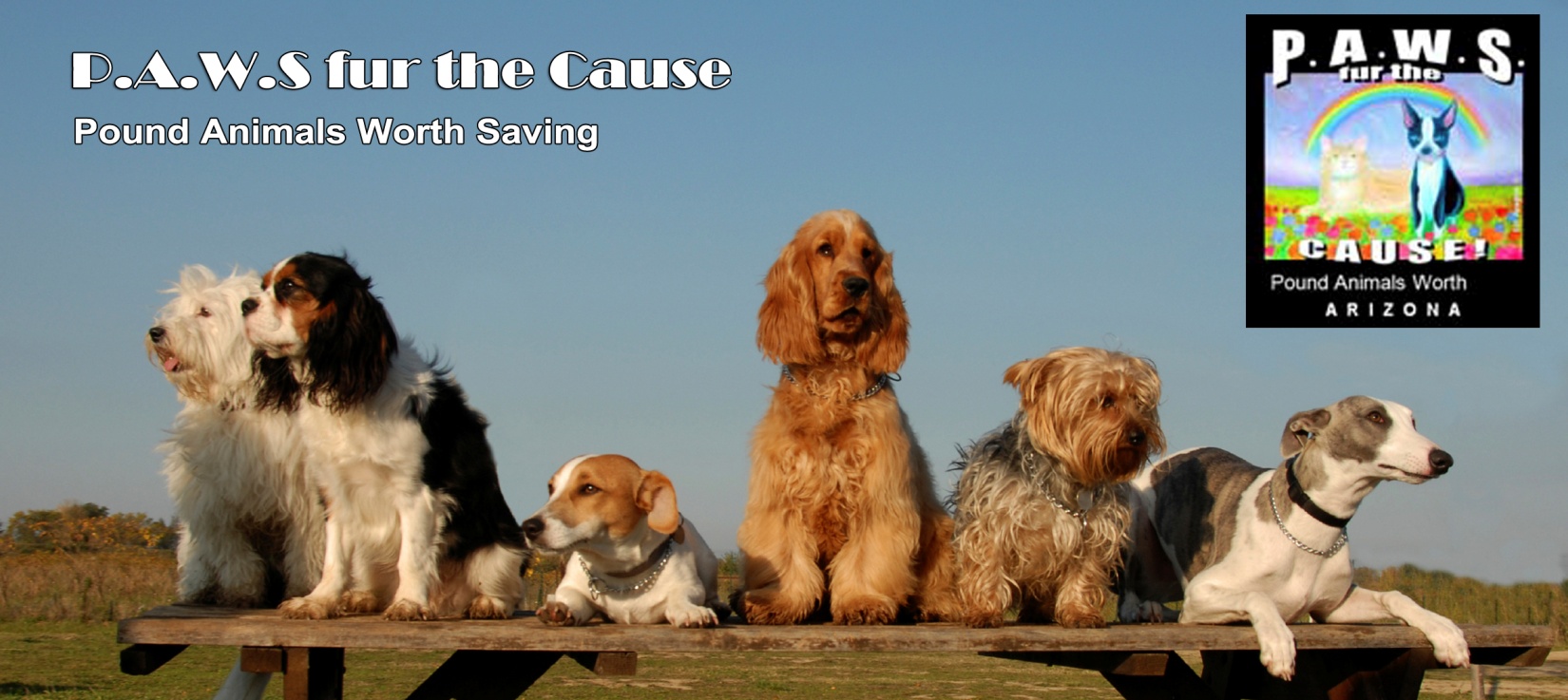 SURRENDER OF OWNERSHIP – RELINQUISH FORMFILL OUT THIS FORM AND RETURN TO US AS AN EMAIL ATTACHMENT, OR PRINT AND SEND VIA U.S. MAIL. Email forms to pawsfosters1@gmail.com. Our mailing address is P.A.W.S. Fur the Cause
Attn: Karen Mikus
2204 South Catarina
Mesa, Arizona 85202________________________________________________________First Name:                                                                                                                                    Last Name:                                                                                                                                    Street Address:                                                                                                                                    City/State/Zip:                                                                                                                                    Cell Phone Number:                                                                                                                                    Home Phone Number:                                                                                                                                    Email Address:                                                                                                                                    ABOUT THE DOGPet Name:                                                                                                                                    Pet Sex:    M  / FColor(s):                                                                                                                                    Age or Date of Birth:                                                                                                                                                                                                                                                                        Spayed/Neutered:   Yes  /  NoHow long have you had the dog?                                                                                                                                                                                                                                                                        Where did you obtain him/her?                                                                                                                                   How many homes has this dog had?                                                                                                                                     Does the dog have a microchip? Yes  /  NoIs the dog currently licensed with Maricopa County? Yes  /  NoWhat food does the dog eat and how often?                                                                                                                                    Is the dog house trained? Yes  /  NoHas the dog been obedience trained? Yes  /  NoMedical history is required. Date of last vet visit:                                                                                                                                    Vet name and phone number:                                                                                                                                    Date of last rabies shot:                                                                                                                                    Date of last DHPP vaccination:                                                                                                                                    Has the dog ever been treated for a ajor illness? If yes, explain:                                                                                                                                    Does the dog have any past or present health problems? If yes, explain:                                                                                                                                    Is the dog on heartworm preventative? Yes  /  NoDoes the dog have any destructive/aggressive tendencies? (Please be very honest, it will ensure that he/she is placed in the best home possible) Yes  /  NoDoes the dog:  RoamDig holesGuard good / toysChase vehiclesBark incessantlyTear/chew furniture or carpetGet in the trashGrowlDestroy toysHas the dog ever bitten anyone? If yes, explain:                                                                                                                                    Has the dog ever bitten another animal? If yes, explain:                                                                                                                                    How would you describe the dog’s personality? (circle all that apply)ActiveAffectionateAggressiveAttentiveConfidentDemandingDestrctiveDominantEasygoingFearfulFriendlyGentleHappyHardheadedHyperactiveIndependentIntelligentInsecureLovingNoisyObedientOne-owner petPassivePlayfulProtectiveQuietReservedSensitiveSociableStubbornSubmissiveUncontrollableDoes the dog get along with:  (circle all that apply)Children 0 – 11 years oldChildren 12 years and olderDogs (female)Dogs (mail)CatsLivestockBirdsManWomenSmall animals (rabbits, gerbils, etc)Would you consider this dog to be good with children under the age of 5 :                                                                                                                                    Is the dog afraid of thunderstorms? If yes, explain:                                                                                                                                    Is the dog afraid of loud noises?What upsets the dog?                                                                                                                                    How does the dog react to being groomed?                                                                                                                                    How does the dog react to being along?                                                                                                                                   Where is the dog when alone?                                                                                                                                     Why are you giving up this dog? Please be very detailed and honest:                                                                                                                                    What would be an ideal home:                                                                                                                                    Please include all other information you feel would help us to place him/her in a loving and permanent home:I am relinquishing all rights of my dog over to P.A.W.S. (Pound Animals Worth Saving) fur the Cause with a surrender donation amount to be determined by P.A.W.S. I give permission to the veterinarian who has treated my dog to release all records to P.A.W.S. I understand that by signing this document, I give P.A.W.S. and its’ representatives, full authority to adopt, transfer ownership, euthanize (in extreme health or behavioral issues ONLY) or do whatever is necessary in the best interest of the animal. I swear that, to the best of my knowledge, this dog has never bitten another animal or human without provocation and that this dog has not shown any general aggressive behavior. If I have knowingly provided false or misleading information about this dog and the dog should inflict injury to a human or animal, I shall be held liable P.A.W.S. and its’ representatives shall be held harmless.______________________________________________________________________________Signature / Date